                                                                                                       AL DIRIGENTE SCOLASTICO								                 I.I.S. “VIA COPERNICO”                                                                                                                                          POMEZIA				Il/la  sottoscritto/a __________________________________________________________________in servizio presso codesto Istituto in qualità di: ASSISTENTE AMMINISTRATIVO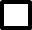  ASSISTENTE TECNICO COLLABORATORE SCOLASTICOC H I E D Ealla S.V. la concessione di un permesso breve ai sensi dell’art. 22 per il giorno __________________dalle ore ___________________  alle ore _______________________ _________________, lì ______________			   				Firma		                                   		      _____________________________Vista la domanda      si concede      non si concede										 	     IL D.S.G.A										Giovanni De Marco